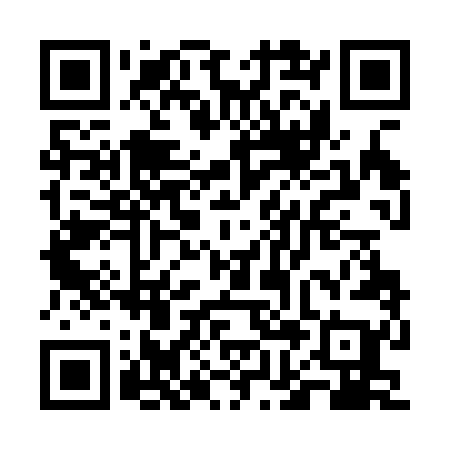 Ramadan times for Mojtyny, PolandMon 11 Mar 2024 - Wed 10 Apr 2024High Latitude Method: Angle Based RulePrayer Calculation Method: Muslim World LeagueAsar Calculation Method: HanafiPrayer times provided by https://www.salahtimes.comDateDayFajrSuhurSunriseDhuhrAsrIftarMaghribIsha11Mon4:014:015:5911:463:355:335:337:2412Tue3:593:595:5711:453:365:355:357:2613Wed3:563:565:5411:453:385:375:377:2814Thu3:533:535:5211:453:395:395:397:3015Fri3:513:515:5011:443:415:405:407:3216Sat3:483:485:4711:443:425:425:427:3417Sun3:453:455:4511:443:445:445:447:3618Mon3:423:425:4211:443:455:465:467:3919Tue3:403:405:4011:433:475:485:487:4120Wed3:373:375:3711:433:485:505:507:4321Thu3:343:345:3511:433:505:525:527:4522Fri3:313:315:3211:423:515:535:537:4723Sat3:283:285:3011:423:535:555:557:5024Sun3:253:255:2711:423:545:575:577:5225Mon3:223:225:2511:413:565:595:597:5426Tue3:193:195:2311:413:576:016:017:5627Wed3:163:165:2011:413:586:036:037:5928Thu3:133:135:1811:414:006:056:058:0129Fri3:103:105:1511:404:016:066:068:0430Sat3:073:075:1311:404:036:086:088:0631Sun4:044:046:1012:405:047:107:109:081Mon4:014:016:0812:395:057:127:129:112Tue3:583:586:0512:395:077:147:149:133Wed3:553:556:0312:395:087:167:169:164Thu3:523:526:0112:395:097:187:189:185Fri3:483:485:5812:385:117:197:199:216Sat3:453:455:5612:385:127:217:219:247Sun3:423:425:5312:385:137:237:239:268Mon3:393:395:5112:375:157:257:259:299Tue3:353:355:4912:375:167:277:279:3210Wed3:323:325:4612:375:177:297:299:34